.Intro : 16 count  (Start on vocals- Approx. 9 seconds)Sec 1:	Rumba BoxSec 2:	Back, Hold, Back, Hold,  Left Coaster, HoldSec 3:	Walk Forward, Hold, Walk Forward, Hold, Step, Pivot 1/4 Left, Cross, HoldSec 4: Left Side Mambo, Hold, Right Side Mambo, HoldEnd Of DanceContact Juliet : hsiaoll168@gmail.comA Kind Of Hush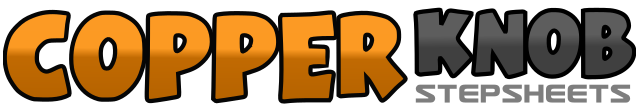 .......Count:32Wall:4Level:Easy Beginner.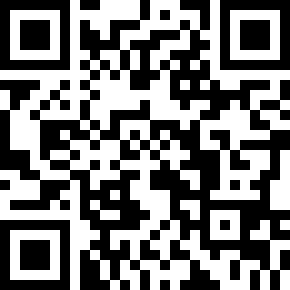 Choreographer:Juliet Lam (USA) - May 2015Juliet Lam (USA) - May 2015Juliet Lam (USA) - May 2015Juliet Lam (USA) - May 2015Juliet Lam (USA) - May 2015.Music:There's a Kind of Hush - CarpentersThere's a Kind of Hush - CarpentersThere's a Kind of Hush - CarpentersThere's a Kind of Hush - CarpentersThere's a Kind of Hush - Carpenters........1 - 4Step left to left side, step right next to left, step left forward, hold5 - 8Step right to right side, step left next to right, Step right back, hold1 - 2Step back on left, hold3 - 4Step back on right,  hold5 - 8Step back on left, step right next to left, step left forward, Hold1 - 2Walk forward on right, hold3 - 4Walk forward on left, hold5 - 8Step forward on right, make pivot 1/4 left, cross right over left, hold   (9:00)1 - 4Rock left to left side, recover on right, step left next to right, Hold5 - 8Rock right to right side, revocer on left, step right next to left, Hold